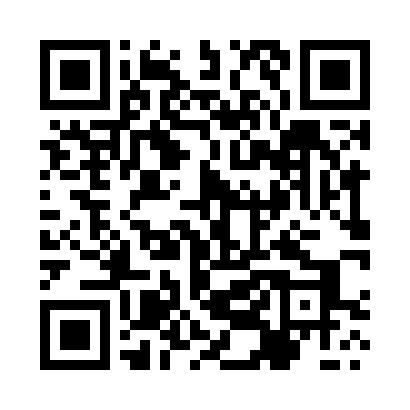 Prayer times for Maloszyna, PolandWed 1 May 2024 - Fri 31 May 2024High Latitude Method: Angle Based RulePrayer Calculation Method: Muslim World LeagueAsar Calculation Method: HanafiPrayer times provided by https://www.salahtimes.comDateDayFajrSunriseDhuhrAsrMaghribIsha1Wed2:425:1512:435:518:1210:342Thu2:385:1412:435:528:1310:383Fri2:345:1212:435:538:1510:414Sat2:305:1012:435:548:1710:445Sun2:295:0812:435:558:1810:486Mon2:285:0612:435:568:2010:497Tue2:285:0412:435:578:2210:508Wed2:275:0312:435:588:2310:519Thu2:265:0112:435:598:2510:5110Fri2:254:5912:436:008:2710:5211Sat2:254:5812:436:018:2810:5312Sun2:244:5612:426:028:3010:5313Mon2:244:5412:426:038:3110:5414Tue2:234:5312:426:048:3310:5515Wed2:224:5112:436:058:3410:5516Thu2:224:5012:436:058:3610:5617Fri2:214:4812:436:068:3710:5718Sat2:214:4712:436:078:3910:5719Sun2:204:4612:436:088:4010:5820Mon2:204:4412:436:098:4210:5921Tue2:194:4312:436:108:4310:5922Wed2:194:4212:436:118:4511:0023Thu2:184:4012:436:118:4611:0024Fri2:184:3912:436:128:4711:0125Sat2:174:3812:436:138:4911:0226Sun2:174:3712:436:148:5011:0227Mon2:174:3612:436:158:5111:0328Tue2:164:3512:436:158:5311:0429Wed2:164:3412:446:168:5411:0430Thu2:164:3312:446:178:5511:0531Fri2:154:3212:446:178:5611:05